BELFAST & DISTRICT TENNIS LEAGUESJUVENILE LEAGUE 2017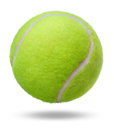 Girls U14	Division 1Holders – Belfast Boat ClubDivisional Secretary: Susan Creber	077 1312 3835susan@bndtennis.net Weeks beginning…E-mail Result within 24 hours to 	susan@bndtennis.net Team Secretaries:Belfast Boat Club ABen Neal077 1174 9558CIYMS AKatie Hill075 1343 6407David LloydGlenn Maitland 028 9041 3300HawardenStephen Watters077 5224 9214NewcastleRachel Corrigan075 9176 20613 April1 MayDavid Lloyd v Boat ClubDavid Lloyd v NewcastleCIYMS v HawardenBoat Club v CIYMSNewcastle - byeHawarden - bye10 April8 MayHawarden v David Lloyd Newcastle v HawardenBoat Club v NewcastleCIYMS v David LloydCIYMS - byeBoat Club - bye24 AprilFixtures to be completed byHawarden v Boat ClubSunday 28 MayNewcastle v CIYMSPlay-off on Saturday 3 JuneDavid Lloyd - bye@ 1.30pm